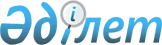 О признании утратившим силу постановление от 22 апреля 2015 года № 629 "Об утверждении методики ежегодной оценки деятельности административных государственных служащих корпуса "Б" по городу Семей"Постановление акимата города Семей Восточно-Казахстанской области от 27 января 2016 года № 102      Примечание РЦПИ.

      В тексте документа сохранена пунктуация и орфография оригинала.

      В связи с утратой силы Указа Президента Республики Казахстан от 21 января 2000 года № 327 "Об утверждении Правил проведения ежегодной оценки деятельности и аттестации административных государственных служащих" и в соответствии со статьей 37 Закона Республики Казахстан от 23 января 2001 года "О местном государственном управлении и самоуправлении в Республике Казахстан", акимат города ПОСТАНОВЛЯЕТ:

      1. Признать утратившим силу постановление акимата города от 22 апреля 2015 года № 629 "Об утверждении методики ежегодной оценки деятельности административных государственных служащих корпуса "Б" по городу Семей" (зарегистрировано в Реестре государственной регистрации нормативных правовых актов от 25 мая 2015 года № 3971). 

      2. Постановление вступает в силу со дня подписания. 


					© 2012. РГП на ПХВ «Институт законодательства и правовой информации Республики Казахстан» Министерства юстиции Республики Казахстан
				
      Аким города

Е. Салимов
